7	рассмотреть возможные изменения и другие варианты в связи с Резолюцией 86 (Пересм. Марракеш, 2002 г.) Полномочной конференции о процедурах предварительной публикации, координации, заявления и регистрации частотных присвоений, относящихся к спутниковым сетям в соответствии с Резолюцией 86 (Пересм. ВКР-07) в целях содействия рациональному, эффективному и экономному использованию радиочастот и любых связанных с ними орбит, включая геостационарную спутниковую орбиту;7(K)	Вопрос K – Добавление в Статью 11 PP регламентарного положения для случая неудачного запускаВведениеНа основании результатов проведенных МСЭ-R исследований по данному вопросу администрации арабских государств считают удовлетворительной действующую в МСЭ-R практику в отношении случаев неудачного запуска, который лишает космическую станцию возможности ввода в действие или повторного ввода в действие частотных присвоений в неплановых полосах частот, ввиду того, что на настоящий момент были исследованы не все связанные с этим потенциальные проблемы.По этой причине данные администрации предлагают не вносить изменений в Регламент радиосвязи. ПредложениеNOC	ARB/25A19A11/1СТАТЬЯ 11Заявление и регистрация частотных 
присвоений1, 2, 3, 4, 5, 6, 7, 7bis     (ВКР-12)______________Всемирная конференция радиосвязи (ВКР-15)
Женева, 2–27 ноября 2015 года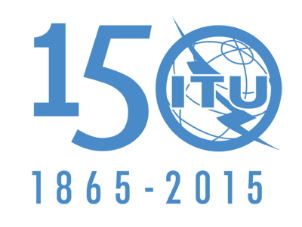 МЕЖДУНАРОДНЫЙ СОЮЗ ЭЛЕКТРОСВЯЗИПЛЕНАРНОЕ ЗАСЕДАНИЕДополнительный документ 11
к Документу 25(Add.19)-R10 сентября 2015 годаОригинал: арабскийОбщие предложения арабских государствОбщие предложения арабских государствПРЕДЛОЖЕНИЯ ДЛЯ РАБОТЫ КОНФЕРЕНЦИИПРЕДЛОЖЕНИЯ ДЛЯ РАБОТЫ КОНФЕРЕНЦИИПункт 7(K) повестки дняПункт 7(K) повестки дня